T.C.ANTAKYA KAYMAKAMLIĞI BİTİREN İLKOKULU / ORTAOKULU 2015-2019 STRATEJİK PLANISUNUŞEğer ilk önce nerede olduğumuzu bilirsek, ne yapmamız gerektiğini ve nasıl yapacağımızı iyi değerlendirebiliriz."
 						 - Abraham LincolnSosyal ve ekonomik yönden gelişmiş her ülke, eğitime büyük önem vermiş, eğitim sayesinde hedeflediği noktaya ulaşmıştır. Çünkü eğitim, her insanın yaşamında, her toplumun, her ülkenin geleceğinin garanti altına alınmasında en etkin ve asla ihmale gelmeyen çok önemli bir faktördür. Bu nedenle kamu kaynaklarını etkin kullanarak, İlimizin ve ülkenin ihtiyaçlarına cevap verebilmek; kaynakların verimli kullanılması gerektiğini göz önünde bulundurarak, ihtiyaçlar arasında öncelik ve planlama çalışması yapmak; tüm bu çalışmaları yaparken kurumlara bütçe disiplini, katılımcılık, izleme, değerlendirme alışkanlığı ve hesap verme sorumluluğu kazandırmak hedefimizdir. Bu anlayıştan hareketle Bitiren İlkokulu / Ortaokulu olarak 2015–2019 yılları arasında stratejilerimizi belirleyerek bu alanda çalışmalarımıza hız vereceğiz.Bitiren İlkokulu / Ortaokulu olarak bizler bilgi toplumunun gün geçtikçe artan bilgi arayışını karşılayabilmek için eğitim, öğretim, topluma hizmet görevlerimizi arttırmak istemekteyiz. Bitiren İlkokulu / Ortaokulu stratejik planlama çalışmasına önce durum tespiti (SWOT analizi) yapılarak başlanmıştır. SWOT analizi tüm idari personelin ve öğretmenlerin katılımıyla uzun süren bir çalışma sonucu okul yönetimi ile öğretmenlerden oluşan bir kurul tarafından yapılmıştır. Daha sonra SWOT sonuçlarına göre stratejik planlama aşamasına geçilmiştir. Bu süreçte okulun amaçları, hedefleri, hedeflere ulaşmak için gerekli stratejiler, eylem planı ortaya konulmuştur. Stratejik Plan' da belirlenen hedeflerimizi ne ölçüde gerçekleştirdiğimiz, plan dönemi içindeki her yılsonunda gözden geçirilecek ve gereken revizyonlar yapılacaktır. Stratejik Plan hazırlanırken emeği geçen herkese teşekkür ederim.Mustafa DOĞRU                                                                                                                                     Okulu  MüdürüSUNUŞ	2TABLOLAR DİZİNİ	Hata! Yer işareti tanımlanmamış.ŞEKİLLER DİZİNİ	Hata! Yer işareti tanımlanmamış.I.	BÖLÜM	4STRATEJİK PLAN HAZIRLIK SÜRECİ	4A.	Hatay İl MEM 2015-2019 Stratejik Planlama süreci:	4II.	BÖLÜM	7DURUM ANALİZİ	7A.	TARİHİ GELİŞİM	7B.	YASAL YÜKÜMLÜLÜKLER VE MEVZUAT ANALİZİ	7C.	FAALİYET ALANLARI ile ÜRÜN ve HİZMETLER	9E.	KURUM İÇİ ve DIŞI ANALİZ	10III.	BÖLÜM	21GELECEĞE YÖNELİM	21A.	MİSYON, VİZYON VE TEMEL DEĞERLER	21MİSYON	Hata! Yer işareti tanımlanmamış.VİZYON	Hata! Yer işareti tanımlanmamış.TEMEL DEĞERLER	21IV.	BÖLÜM	28MALİYETLENDİRME	28V.	BÖLÜM	30İZLEME ve DEĞERLENDİRME	30BÖLÜMSTRATEJİK PLAN HAZIRLIK SÜRECİ             Bitiren İlkokulu / Ortaokulu 2015-2019 Stratejik Planlama süreci: Yeni kamu yönetimi anlayışı gereği olarak gelecek yönelimli ve katılımcı bir anlayış içinde “stratejik yönetim” yaklaşımına geçilmektedir. Stratejik yönetim kapsamında; Ortaya konulan yeni anlayışa uygun bir şeklide geleceğe ilişkin tasarım geliştirme, Misyon ve vizyon belirleme, Temel amaçlara yönelik politika ve öncelikleri şekillendirme, Ölçülebilir başarı göstergeleri oluşturma ve önceden ilan etme, İnsan kaynaklarını geliştirme unsurları vurgulanmaktadır.  Stratejik yönetim modeli üç evreden oluşmaktadır. Modelin birinci evresi, stratejik planlama evresidir. Bu evrede okulun vizyonu, misyonu, stratejileri ve politikaları oluşturulmaktadır. Bunların oluşturulmasında çevresel analizler ve içsel analizler yapılmaktadır. Buna SWOT (GZFT) analizi denilmektedir.            İkinci evrede stratejilerin uygulanması söz konusudur. Burada okul kültürünün, yönetici tarzlarının ve liderliğinin, okul yapısının strateji ile uyumu sağlanmaktadır. Bir taraftan da uygulamalar ile ilgili olarak programlar, bütçeler ve süreçler oluşturulur. Stratejik yönetimde stratejik planlama okulda varsa okul kültürünü yansıtır. Okul kültürü yoksa yapılan stratejik plana uygun bir okul kültürü oluşturur. Sonuncu evre ise stratejik uygulamaların değerlendirilmesi ve kontrolü sürecidir. Bu süreçte eksiklikler ve aksayan taraflar her evrede belirlenerek düzeltici önlemler alınır.           Stratejik planlama belli bir zamanda başlayıp belli bir tarihte bitecek bir süreç değildir. Stratejik planlama esnek ve dinamik bir süreci ifade eder. Plan bu özelliği ile diğer planlardan ayrılmaktadır. Stratejik planlama süreci bir piramide benzetilecek olursa, en tepede misyon, vizyon ve temel değerlerin yer alması gerekir. Planın diğer unsurları bunlar doğrultusunda ve çatışmayacak şekilde oluşturulmalıdır. Bu durum planın bütünlüğü açısından oldukça önem taşımaktadır. Bunlar bir bakıma kurumun rotasını tayin eder. Hazırladığımız 2015-2019 stratejik planın tüm paydaşlarımıza hayırlı olması temennisiyle.                                                                                                   BİTİREN İLKOKULU / ORTAOKULU                                                                                                         Stratejik Plan Hazırlama Ekibi2013/26 Sayılı Stratejik Planlama Genelgesi ve eki Hazırlık Programı Yayınlanmıştır.2013/26 sayılı genelge gereği Bitiren İlkokulu / Ortaokulu stratejik plan hazırlama çalışmaları başlatılmıştır. Çalışmalar Genelge eki Hazırlık Programı ve Kalkınma Bakanlığı’nın Stratejik planlama Kılavuzuna uygun olarak planlanmış ve yürütülmüştür.Bitiren İlkokulu / Ortaokulu stratejik plan ekip ve kurulları kurulmuştur.Stratejik planlama çalışmaları okulumuz  Stratelik Plan Ekibi birimlerinin koordinesinde yürütülmektedir. Stratejik planlama çalışmalarının takibini sağlamak ve belli dönemler halinde stratejik planlama çalışmalarına yön vermek üzere okul müdürümüz başkanlığında stratejik planlama üst kurulu oluşturulmuştur.  Planlama konusundaki İl ve ilçe Milli Eğitim Müdürlüğü Stratejik Plan Koordinasyon ekibi üyeleri ile işbirliği halinde çalışmalar yürütülmüştür.Tablo1: Stratejik Plan Üst Kurulu ve Koordinasyon EkibiPaydaşlarımızla toplantılar ve anketler yoluyla bilgi toplanarak geniş bir katılımcılık sağlanmıştır.Okulumuz  ile ilgili paydaş algılarını tespit etmek amacıyla anket düzenlenmiş olup 75 kişi ankete katılmıştır.Okulumuzun problemleri, güçlü ve zayıf yönlerini tespit etmek amacıyla öğrenci, öğretmen, veli ve yöneticilerden oluşan bir grup toplantı yaparak sonuçları raporlanmıştır.Elde edilen bulgular Stratejik plan durum analizi raporunda yayınlanmıştır.Çalışmalar belirli dönemlerde “Bitiren İlkokulu / Ortaokulu Okul Plan Üst Kurulu’na sunulmaktadır.Okul Müdürümüzün katılımı ile gerçekleştirilen üst kurul toplantılarında planlama sürecinde gelinen nokta ve sonraki aşamalarda çalışmaların nasıl olacağı konusunda bilgi alışverişinde bulunulmuştur. Okul Müdürümüz ve stratejik plan üyelerinin direktifleri doğrultusunda planlama çalışmaları yürütülmüştür.BÖLÜMDURUM ANALİZİDurum analizi çalışmasında Müdürlüğümüzün tarihsel gelişimi, yasal yükümlülükleri, faaliyet alanları, paydaş analizi, kurum içi analiz ve çevre analizi yapılmıştır.TARİHİ GELİŞİMOkulumuz adını köyün adından almaktadır. Okulumuz ilk kez 1965 yılında tek derslikli olarak birleştirilmiş sınıf uygulaması yapan ilkokul olarak hizmete girmiştir. 1997-1998 Eğitim Öğretim yılında öğrenci yetersizliği nedeniyle kapatılarak, öğrenciler taşımalı olarak Üzümdalı Şehit Metin Sürer İlköğretim Okuluna taşımaya alınmıştır. Bitiren İlkokulu 1999-2010 Eğitim Öğretim yılında birleştirilmiş sınıflı okul olarak tekrar eğitime başlamıştır. Bitiren ilkokulu 2000-2001 Eğitim Öğretim yılında 2. kademesi açılmıştır. Çevrede müsait olan yerler sınıf haline getirilerek ilköğretim okulu olarak eğitim ve öğretimine devam etmesi sağlanmıştır. tim öğretim yılında yeni bina faaliyete geçmiştir. Okulumuz 2004-2005 eğitim öğretim yılında birleştirilmiş sınıf uygulamasından çıkartılmıştır. 2004-2005 eğitim öğretim yılında TEDEP kapsamında 4 yıllık süreyle başlatılan pilot uygulamada görev almış, görevlerindeki başarılarından dolayı idareci ve öğretmenlerine Teşekkür Belgesi verilmiştir.2012-2013 eğitim öğretim yılında okulumuza toplam 8 derslik ilavesi yapılarak okulumuz 9 derslik, 1 Fen ve Teknoloji Laboratuvarı ile 1 BT Sınıfıyla ve ikili eğitimden normal eğitime geçerek eğitim-öğretime devam etmektedir.                                                                                            Mustafa  DOĞRU                                                                                               Okul MüdürüYASAL YÜKÜMLÜLÜKLER VE MEVZUAT ANALİZİBitiren İlkokulu / Ortaokulu Müdürlüğü’nün yasal yetki, görev ve sorumlulukları başta T.C. Anayasası olmak üzere 14/6/1973 tarihli ve 1739 sayılı Millî Eğitim Temel Kanunu ve 222 sayılı ilköğretim ve Eğitim kanununa göre belirlenmektedir. Anayasanın “Eğitim ve Öğrenim Hakkı ve Ödevi” başlıklı 42.Maddesi ve 1739 sayılı Millî Eğitim Temel Kanununun 2. maddesinde; Türk Milli Eğitiminin genel amacı,Türk Milletinin bütün fertlerini, Atatürk inkılap ve ilkelerine ve Anayasada ifadesini bulan Atatürk milliyetçiliğine bağlı; Türk Milletinin milli, ahlaki, insani, manevi ve kültürel değerlerini benimseyen, koruyan ve geliştiren; ailesini, vatanını, milletini seven ve daima yüceltmeye çalışan, insan haklarına ve Anayasanın başlangıcındaki temel ilkelere dayanan demokratik, laik ve sosyal bir hukuk Devleti olan Türkiye Cumhuriyetine karşı görev ve sorumluluklarını bilen ve bunları davranış haline getirmiş yurttaşlar olarak yetiştirmek; Beden, zihin, ahlak, ruh ve duygu bakımlarından dengeli ve sağlıklı şekilde gelişmiş bir kişiliğe ve karaktere, hür ve bilimsel düşünme gücüne, geniş bir dünya görüşüne sahip, insan haklarına saygılı, kişilik ve teşebbüse değer veren, topluma karşı sorumluluk duyan; yapıcı, yaratıcı ve verimli kişiler olarak yetiştirmek;İlgi, istidat ve kabiliyetlerini geliştirerek gerekli bilgi, beceri, davranışlar ve birlikte iş görme alışkanlığı kazandırmak suretiyle hayata hazırlamak ve onların, kendilerini mutlu kılacak ve toplumun mutluluğuna katkıda bulunacak bir meslek sahibi olmalarını sağlamak; Böylece bir yandan Türk vatandaşlarının ve Türk toplumunun refah ve mutluluğunu artırmak; öte yandan milli birlik ve bütünlük içinde iktisadi, sosyal ve kültürel kalkınmayı desteklemek ve hızlandırmak ve nihayet Türk Milletini çağdaş uygarlığın yapıcı, yaratıcı, seçkin bir ortağı yapmakla sorumlu tutulmuştur.Bitiren İlkokulu / Ortaokulu Müdürlüğü, bu sorumlulukları ilgili mevzuat hükümleri gereğince yerine getirmektedir. Müdürlüğümüze görev ve sorumluluklar yükleyen, faaliyet alanını düzenleyen tüm mevzuat gözden geçirilerek yasal yükümlülükler listesi aşağıdaki şekilde oluşturulmuştur.2.3  Faaliyet Alanları, Ürün/HizmetlerBitiren İlkokulu / Ortaokulu Müdürlüğünün faaliyet alanları ve sunmuş olduğu hizmetler aşağıdaki başlıklarda toplanmıştır.Bitiren İlkokulu / Ortaokulu Faaliyet AlanlarıKURUM İÇİ ve DIŞI ANALİZKurum içi analizKuruluş içi analiz, kuruluşun mevcut durumunu ve geleceğini etkileyebilecek, iç ortamdan kaynaklanan ve kuruluşun kontrol edebildiği koşulların ve eğilimlerin incelenerek güçlü ve zayıf yönlerin belirlenmesi ve değerlendirilmesidir.Organizasyon YapısıBitiren İlkokulu ve Ortaokulu Müdürlüğü’nün görev ve sorumlulukları 26 Temmuz 2014 Cumartesi tarihli ve 29072 sayılı Resmi Gazete’de yayımlanan Millî Eğitim Bakanlığı Okul Öncesi Eğitim Ve İlköğretim Kurumları Yönetmeliği esaslarına göre belirlenmektedir.Şekil 2: Bitiren İlkokulu / Ortaokulu Organizasyon yapısı b. Beşeri DurumTablo 2: Okul Öğretmen ve öğrenci sayılarıTablo 2’de  görüldüğü gibi 2015 yılında okul genelinde 8 öğretmen 148 öğrenci ve 9 şube vardır. Okulumuzda şube başına 16 ( OnAltı ) öğrenci düşmektedir. Öğrencilerden 74 tanesi kız, 74 tanesi ise erkektir.Tablo 3: Son İki Yılın Sınıf Bazlı Öğrenci SayısıTablo 3’de görüldüğü gibi 1., 2. ve 3. sınıflarda öğrenci sayısı azalmasına karşın 4. sınıf öğrenci sayısı artmış; 5. ve 7. sınıflarda azalma,  6. ve 8. sınıflarda artış vardır. Topmlamda ise % 2 lik bir artış olmuştur.Tablo 4: Devamsızlık Yapan Öğrenci SayısıTablo 5: Sınıf Bazlı Kazanım Oranı (ocak ayı temel alınacaktır)Tablo 5’de görüldüğü gibi Bitiren İlkokulunda 2015yılı Ocak ayı verileri temel alındığında okulumuzun derslerdeki başarı puan bandı 55-70; Bitiren Ortaokulunda ise 2015yılı Ocak ayı verileri temel alındığında okulumuzun derslerdeki başarı puan bandı 50-75 arasında değişmektedir.c. Teknolojik DurumTablo 6:Donatım İhtiyacıTablo 6’da görüldüğü gibi okulumuzun bilgisayar ve ADSL internet bağının güçlendirilmesi ihtiyacı vardır.d. Mali DurumTablo 7: Bütçe Uygulama SonuçlarıKaynak: TEFBİS Modülü,2015Tablo 7’de görüldüğü Bitiren İlkokulu ve Ortaokulu Okul Aile Birliği Modülünde Fark 250 TL dir. Okul Öncesi Modülünde ise 2015 yılında maddi anlamda girdi olmamıştır.c. PAYDAŞ ANALİZİ1. İç Paydaş Görüşlerine Dayalı toplantı Analiz Sonuçları Okul içi yaptığımız toplantı sonucunda yeni ve işlevsel bir binaya sahip olması, Eğitimin disiplinli, düzenli bir biçimde sürmesi,Sınıf mevcudunun uygunluğu, Okulun daha iyi ve başarılı olmak için çaba göstermesi, Isıtma, aydınlanma, su probleminin olmaması, Okulun, bahçenin ve sınıfların temiz olması, Güvenlik sorununun olmaması olumlu yön olarak çıkarken Okul bahçesinin dar olması, Bazı branşlarda kadro eksikliği, Spor salonunun olmaması, Sosyal ve sportif faaliyetlerin artırılması, Okulun anayola yakın bulunması geliştirilmesi gerken yön olarak ortaya çıkmıştır. Toplantının detaylı raporu ekler bölümünde EK-2 olrak yer almaktadır.İç Paydaş Görüşlerine Dayalı anket Analiz Sonuçları  Anketimize 75 kişi katılmış olup, BÖLÜM A, BÖLÜM B ve BÖLÜM D ‘ de genel anlamda olumlu sonuçlar ortaya çıkmış, BÖLÜM C ve BÖLÜM E de ise okul web sayfasının işler olduğu ve katılımcıların genelinin yeterli gördüğü anlaşılmaktadır. Anketimizin detaylı analiz tablosu ekler bölümünde EK-3 olrak yer almaktadır.Kurum Dışı AnalizMüdürlüğümüz Stratejik planı için aşağıdaki üst politika belgelerinin taraması yapılmıştır.10. Kalkınma PlanıOrta Vadeli Mali PlanOrta Vadeli Program62. Hükümet ProgramıBakanlık Mevzuatıİl Milli Eğitim Müdürlüğü 2015-2019 Stratejik PlanıMillî Eğitim Şura KararlarıAvrupa Birliği müktesebatı ve ilerleme raporuDiğer Kamu Kurum ve Kuruluşlarının Stratejik PlanlarıTÜBİTAK Vizyon 2023 Eğitim ve İnsan Kaynakları RaporuTürkiye Yeterlilikler ÇerçevesiMillî Eğitim Kalite ÇerçevesiBilgi Toplumu Stratejisi ve Eylem PlanıHayat Boyu Öğrenme Strateji BelgesiMeslekî ve Teknik Eğitim Strateji BelgesiUlusal Öğretmen Strateji BelgesiUlusal ve Uluslararası Kuruluşların Eğitimle İlgili Raporları (ILO, OECD, UNICEF, EUROSTAT, WORLDBANK, UNESCO, CEDEFOP, NACCCE, IEA...)PEST ANALİZİPolitik FaktörlerAB Müktesebatına uyum çalışmaları alanında eğitime büyük önem verilmesi ve bu nedenle köklü değişiklikler yapılmasıMEB yasa, yönetmelik ve mevzuat değişiklikleri4+4+4 kademeli zorunlu eğitim sisteminin tesis edilmesi ve müfredatın bu doğrultuda yenilenmesiEğitim yatırımlarına ayrılan payın yetersizliği.Ücretsiz ders kitabı dağıtımı uygulaması.5018 sayılı Kamu Mali Yönetimi ve Kontrol Kanunuyla Stratejik Yönetim anlayışının gelişmesiEkonomik FaktörlerTurizme kaynaklık edecek tarihi ve doğal mirasa sahip olmasıMesleki Eğitim mezunlarının vasıflı elaman olarak iş gücü piyasasına yeteri kadar katılamaması.Dünya Bankası ve AB eğitim projelerinin eğitime önemli oranda ekonomik destek sağlaması/sağlayacak olması.Hatay’ın eğitim alanındaki kamu yatırımlarının yetersiz olması.Suriye’de yaşanan iç savaştan kaynaklanan olumsuzluklar.Sosyo-Kültürel FaktörlerMedyanın olumsuz etkileri Toplumun eğitimden beklentilerinin akademik başarıya odaklı olmasının eğitime olumsuz etkisiKırsal kesimlerde çocukların eğitimi konusunda ihtiyaç hissedilmemesi.Sosyal aktivitelerin yapılacağı yeterli mekan olmaması.Çok kültürlülük ve hoşgörü ikliminin hâkim olması.Kız çocuklarının okullaşmasında duyarlılığın yüksek olması.Köklü bir tarih ve kültürel mirasa sahip olması.Çevre duyarlılığı ve projeleri.Sosyal destek projeleri.Suriye’de yaşanan iç savaştan kaçan sığınmacılardan kaynaklanan olumsuzluklar.Teknolojik FaktörlerFatih Projesinin yaygınlaştırılması.Eğitimde teknolojik alt yapı ve e- okul uygulamaları.E-devlet uygulamaları.Bilginin hızlı üretimi, erişilebilirlik ve kullanılabilirliğinin gelişmesiTeknolojinin sağladığı yeni öğrenme ve paylaşım olanaklarıToplumun teknolojideki olumsuz gelişmelerin etkisinde kalmasıBilgi ve iletişim teknolojilerinin müfredata entegrasyonunun sağlanmasıBilgi teknolojilerindeki hızlı değişimDIŞ PAYDAŞ ANALİZİ TESPİTLERİKurum olarak nitelikli amaç belirlemek ve uygulama çalışmaları yapmak için dış paydaşlarımız ile görüşme yapılmış ve veriler analiz edilerek aşağıdaki bulgulara ulaşılmıştır.Paydaşlar kurumun nitelikli eğitim (sosyal, araştırmacı ve başarılı bireyler yetiştirilmesi), Veli ile iletişim, Öğrenci başarısını izleme ve değerlendirme, Eşitlik (sosyal statüsü, ekonomik gücü gibi unsurların önemsenmeyip herkese aynı hizmetin verilmesi) hizmetlerini önemli gördüğünü ifade etmişlerdir. Öğrencileri geleceğe hazırlaması, Saygılı bir birey olması ve Sorumluluğunu bilen bireyler olması konularına daha da önem verilmesi önerilerinde bulunmuşlardır.	Toplantı sonuçları ekler bölümünde EK-4 olrak yer almaktadır.GZFT;Okulumuz GZFT çalışmaları çoğulcu ve katılımcı bir anlayışla yapılmıştır. Paydaş analizi çalışmaları kapsamında paydaşlarımızla yapılan çalıştay, görüşme, anket, toplantılar, kurum içi ve çevre analizi sonucunda elde edilen veriler değerlendirilerek müdürlüğümüzün güçlü yönleri, zayıf yönleri, fırsat ve tehditleri belirlenmiştir.SORUN/GELİŞMESİ GEREKEN ALANLARI;Okulumuzun sorun alanları tespit edilirken mevcut durum analizini göz önünde bulundurarak hazırlanmıştır. Geleceğe bakış bölümlerinin şekillenmesinde bağlantıyı kurabilmek amacıyla sorun alanlarımız Stratejik Plan Temel yapısına göre kurgulanmıştır.GELİŞİM/SORUN ALANLARIEğitim ve Öğretime Erişimde 3,Eğitim ve Öğretimde Kalitede 11,Kurumsal Kapasitede 7Olmak üzere toplam 21 sorun/gelişim alanı tespit edilmiştir.Gelişim/Sorun Alanları ListesiEğitim ve Öğretime Erişim Gelişim/Sorun AlanlarıOkul öncesi devamsızlıkİlkokul ve Ortaokul devamsızlık oranıÖzel eğitime ihtiyaç duyan bireylerin uygun eğitime erişimiEğitim ve Öğretimde Kalite Gelişim/Sorun AlanlarıEğitim öğretim sürecinde sanatsal, sportif ve kültürel faaliyetlerOkuma alışkanlığının az olmasıAile eğitimiYabancı dil yeterliliğiKurumsal Kapasite Gelişim/Sorun AlanlarıOkul ve kurumların fiziki kapasitesinin yetersizliği (Eğitim öğretim ortamlarının yetersizliği)Okul ve kurumların sosyal, kültürel, sanatsal ve sportif faaliyet alanlarının yetersizliğiDonatım eksiklerinin giderilmesiOkullardaki fiziki durumun özel eğitime gereksinim duyan öğrencilere uygunluğu Teknolojik altyapı eksikliklerinin giderilmesiİş güvenliği ve sivil savunmaDiğer kurum ve kuruluşlarla işbirliği OKUL MİMARİ SP PLAN MİMARİSİEĞİTİM VE ÖĞRETİME ERİŞİM          1.1.Eğitim ve Öğretime Katılım ve Tamamlama  EĞİTİM VE ÖĞRETİMDE KALİTEÖğrenci Başarısı ve Öğrenme KazanımlarıYabancı Dil ve HareketlilikKURUMSAL KAPASİTE         3.1 Kurumsal Beşeri, Fiziki, Yönetimsel ve Teknolojik Alt Yapı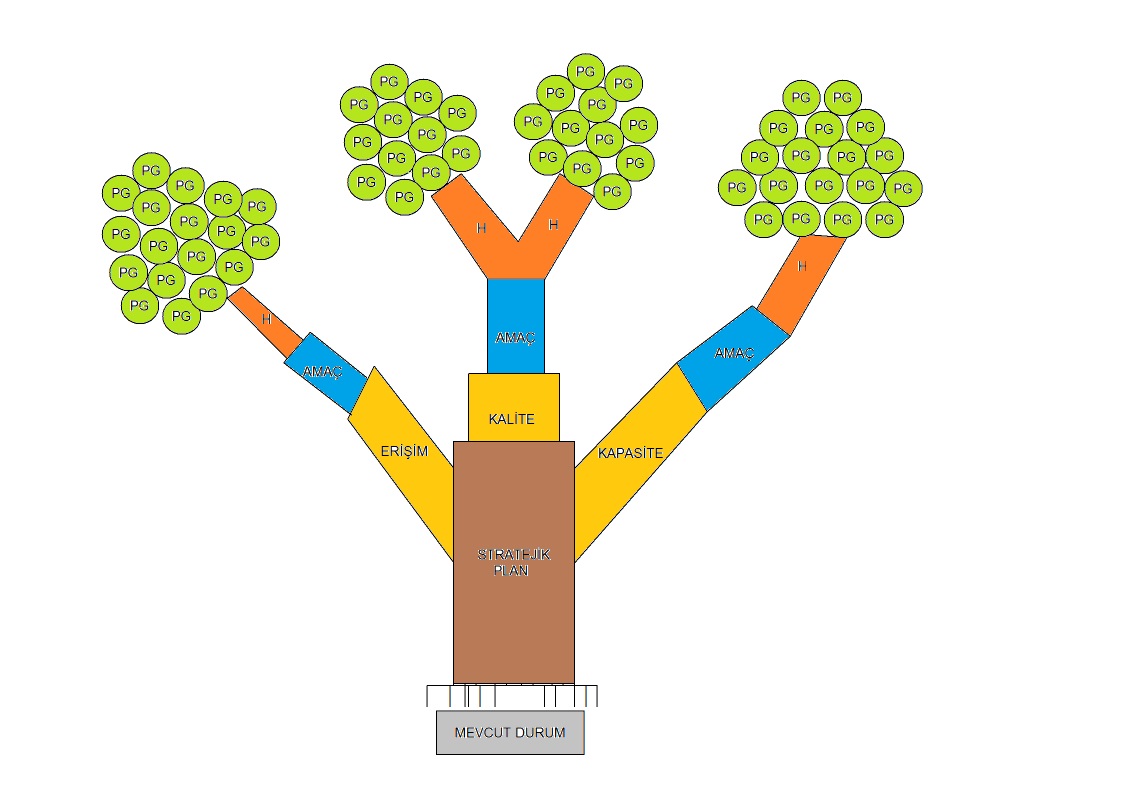 BÖLÜMGELECEĞE YÖNELİMMİSYON, VİZYON VE TEMEL DEĞERLERBİTİREN İLKOKULU / ORTAOKULU MİSYONUÖğrencilerimizin bilgiye, ahlaka ve kültürel mirasa sahip bireyler olarak yetiştirilmesine ortam ve imkân sağlamak..BİTİREN İLKOKULU / ORTAOKULU VİZYONU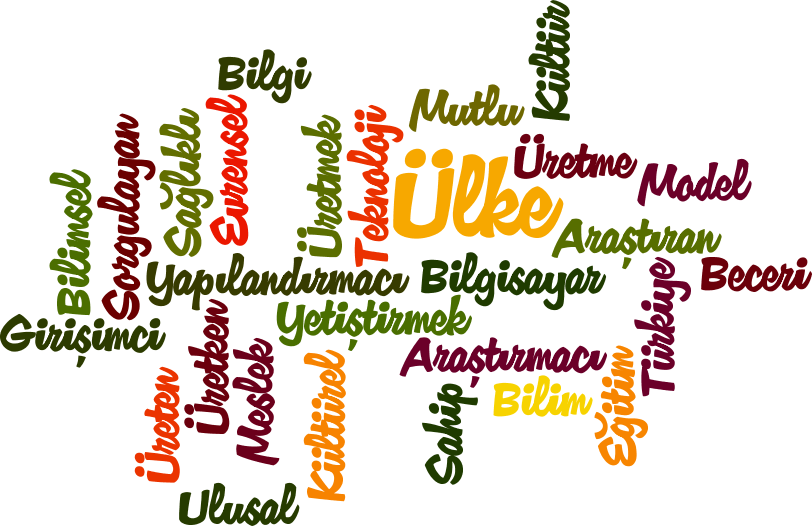 Kültürel mirası değerlendirebilen, yaşanan hayatı yorumlayabilen ve problemlere çözüm üretebilen lider bireyler…BİTİREN İLKOKULU / ORTAOKULU TEMEL DEĞERLERSaygın ve GüvenilirTarafsızMükemmeliyetçiYenilikçiBütünlüğü Sağlayanİhtiyaç ve Beklentilere DuyarlıŞeffaf, Hesap Verebilir ve Etik Değerlere BağlıSorumluluk Sahibi ve Samimi1.1.Eğitim ve Öğretime Katılım ve TamamlamaAMAÇ-1: Okulumuz alım çevresinde eğitim ve öğretime ihtiyaç duyan tüm öğrencilerin tarafsızlık ve eşitlik çerçevesinde eğitim- öğretim hizmetlerine katılmaları ve tamamlamaları için ortam ve imkân sağlamak. HEDEF_1.1: Plan dönemi sonuna kadar okulumuz öğrencilerinin eğitim ve öğretime  katılımlarını artırmak ve eğitim ve öğretimlerini  tamamlamalarını sağlamak. PERFORMANS GÖSTERGELERİ 1.1:Tedbirler  1.1.:Öğrenci Başarısı ve Öğrenme Kazanımları2.2.Yabancı Dil ve HareketlilikAMAÇ-2.1:Türk Milli Eğitim sisteminin genel amaç ve temel ilkeleri doğrultusunda; öğrenme için her türlü fırsatın sağlandığı bilgili, becerili ve iyi bir ahlâka sahip nitelikli öğrencilerin yetiştirildiği, tercih edilen bir okul olmaktır. Her kademedeki bireylere bilgi toplumunun gerektirdiği kazanımların üst düzeyde edindirilmesi ile gerekli dil becerilerine sahip, ilgi, istidat ve kabilyetlerini geliştirerek hayata hazırlamak. HEDEF_2.1: Milli Eğitim Temel Kanununda yer alan genel ve özel amaçlara uygun olarak; sağlam karakterli, dürüst, kuvvetli bir vatan ve millet sevgisi olan, insani, milli ve ahlaki değerlerle donanmış, ülkesine yararlı, okuyan, inceleyen, araştıran, mili ve evrensel değerleri tanıyan benimseyen, araştırmacı, sorgulayıcı, kendi ayakları üzerinde durabilen, kendi düşüncelerini savunurken başkalarının düşünce ve haklarına saygı gösteren, görev ve sorumluluklarının bilincinde olan öğrenciler yetiştirmek. Öğrencilerin akademik başarı seviyelerini, fiziksel ve ruhsal gelişimlerini artırmaya yönelik etkinlik ve faaliyetler yapmak. PERFORMANS GÖSTERGELERİ 2.1.:Tedbirler  2.1.HEDEF_2.2: Her öğrencimize iyi bir vatandaş olmak için gerekli temel bilgi, beceri, davranış ve alışkanlıkları kazandırmak; onu milli ahlak anlayışına uygun olarak yetiştirmek.Öğrencilerimizi ilgi, istidat ve kabilyetleri yönünden yetiştirerek hayata ve üst öğrenime hazırlamaktır.  PERFORMANS GÖSTERGELERİ 2.2.:Tedbirler  2.2.:Kurumsal Beşeri, Fiziki, Yönetimsel ve Teknolojik Alt YapıAMAÇ-3:Etkin ve verimli işleyen bir eğitim kurumu olmak için; mevcut beşeri, fiziki ve mali alt yapı ile yönetim ve organizasyon yapısını iyileştirmek ve enformasyon teknolojilerinin kullanımını artırarak kurumsal kapasiteyi geliştirmek. HEDEF_3.1:Okulumuz kaynaklarını, plan dönemi sonuna kadar ihtiyaçlar doğrultusunda ve çağın gereklerine uygun biçimde donatılmış eğitim ortamı hazırlamak için etkili ve verimli bir şekilde kullanmak.PERFORMANS GÖSTERGELERİ 3.1.:Tedbirler  3.1.:BÖLÜMMALİYETLENDİRMEBİTİREN İLKOKULU / ORTAOKULU 
2015-2019 YILLARI ARASI 5 YILLIK TAHMİNİ GELİR TABLOSUBİTİREN İLKOKULU / ORTAOKULU MÜDÜRLÜĞÜ 2015-2019 STRATEJİK PLANI HARCAMA BİRİMLERİ 5 YILLIK TAHMİNİ ÖDENEKLERİBÖLÜMİZLEME ve DEĞERLENDİRMEBitiren İlkokulu / Ortaokulu 2015-2019 STRATEJİK PLANIİZLEME VE DEĞERLENDİRME MODELİ5018 sayılı Kamu Mali Yönetimi ve Kontrol Kanunun amaçlarından biri; kalkınma planları ve programlarda yer alan politika ve hedefler doğrultusunda kamu kaynaklarının etkili, ekonomik ve verimli bir şekilde elde edilmesi ve kullanılmasını, hesap verebilirliği ve malî saydamlığı sağlamak üzere, kamu malî yönetiminin yapısını ve işleyişini düzenlemektir.Bu amaç doğrultusunda kamu idarelerinin; stratejik planlar vasıtasıyla, kalkınma planları, programlar, ilgili mevzuat ve benimsedikleri temel ilkeler çerçevesinde geleceğe ilişkin misyon ve vizyonlarını oluşturması,  stratejik amaçlar ve ölçülebilir hedefler saptaması, performanslarını önceden belirlenmiş olan göstergeler doğrultusunda ölçmesi ve bu sürecin izleme ve değerlendirmesini yapmaları gerekmektedir. Bitiren İlkokulu / Ortaokulu Müdürlüğü 2015-2019 dönemine ilişkin kalkınma planları ve programlarda yer alan politika ve hedefler doğrultusunda kaynaklarının etkili, ekonomik ve verimli bir şekilde elde edilmesi ve kullanılmasını, hesap verebilirliği ve saydamlığı sağlamak üzere …okulu Müdürlüğü 2015-2019 Stratejik Planı’nı hazırlamıştır. Hazırlanan planın gerçekleşme durumlarının tespiti ve gerekli önlemlerin zamanında ve etkin biçimde alınabilmesi için Bitiren İlkokulu / Ortaokulu Müdürlüğü 2015-2019 Stratejik Planı İzleme ve Değerlendirme Modeli geliştirilmiştir.İzleme, stratejik plan uygulamasının sistematik olarak takip edilmesi ve raporlanmasıdır. Değerlendirme ise, uygulama sonuçlarının amaç ve hedeflere kıyasla ölçülmesi ve söz konusu amaç ve hedeflerin tutarlılık ve uygunluğunun analizidir.Bitiren İlkokulu / Ortaokulu Müdürlüğü 2015-2019 Stratejik Planı İzleme ve Değerlendirme Modelinin çerçevesini;Bitiren İlkokulu / Ortaokulu 2015-2019 Stratejik Planı ve performans programlarında yer alan performans göstergelerinin gerçekleşme durumlarının tespit edilmesi,Performans göstergelerinin gerçekleşme durumlarının hedeflerle kıyaslanması,Sonuçların raporlanması ve paydaşlarla paylaşımı,Gerekli tedbirlerin alınması süreçleri oluşturmaktadır.Bitiren İlkokulu / Ortaokulu 2015-2019 Stratejik Planı’nda yer alan performans göstergelerinin gerçekleşme durumlarının tespiti yılda iki kez yapılacaktır. Yılın ilk altı aylık dönemini kapsayan birinci izleme kapsamında, Strateji geliştirme sorumlu müdür yardımcısı ve öğretmenler  tarafından Bitiren İlkokulu / Ortaokulu Müdürlüğünün göstergeler ile ilgili gerçekleşme durumlarına ilişkin veriler toplanarak konsolide edilecektir. Göstergelerin gerçekleşme durumları hakkında hazırlanan rapor üst yöneticiye sunulacak ve böylelikle göstergelerdeki yıllık hedeflere ulaşılmasını sağlamak üzere gerekli görülebilecek tedbirlerin alınması sağlanacaktır.Yılın tamamını kapsayan ikinci izleme dâhilinde; stratejik plan sorumlu müdür yardımcısı ve öğretmenler  tarafından müdürlüğümüz göstergeleri ile ilgili yılsonu gerçekleşme durumlarına ait veriler toplanarak konsolide edilecektir. Yılsonu gerçekleşme durumları, varsa gösterge hedeflerinden sapmalar ve bunların nedenleri Bitiren İlkokulu / Ortaokulu müdürü başkanlığında SP Üst kuruluna sunularak gerekli tedbirlerin alınması sağlanacaktır. Ayrıca, stratejik planın yıllık izleme ve değerlendirme raporu hazırlanarak kamuoyu ile paylaşılacaktır.Ayrıca, stratejik hedeflerin gerçekleşme yüzdesi Müdürlük izleme-değerlendirme sistemi üzerinden takip edilecek ve göstergelerin gerçekleşme durumları düzenli olarak kamuoyu ile paylaşılacaktır.	Şekil 1: Stratejik Planı İzleme ve Değerlendirme ModeliEk 1EK-2PAYDAŞ ANALİZİ BÖLÜMÜNDE (EK-2) YAPILAN TOPLANTI TUTANAĞIEK-3DAHA ÖNCE STRATEJİK PLAN BİRİNCİ ADIM İÇİNDE GÖNDERİLEN EK-3 ANKET SONUÇLARI TABLOSUNU BU KISIMDA VERİNİZ.(Okul Müdürü)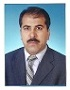 ADI SOYADIÜNVANIGÖREVİMustafa DOĞRUOkul MüdürüBaşkanHarun KURUURUMüdür YardımcısıKoordinatörBestami KORKMAZÜyeNevil ATCIÜyeHüseyin AKSOYÜyeSema SÖZERSema SÖZERÜyeGüler VERİCİÜyeEsin KORMALIÜyeErdal ÇİNLEROkul Aile Birliği Bşk.ÜyeFerit YAYARÜyeHatice Kübra ÖNALÜyeOrhan KAZANCIÜyeÜyeYASAL YÜKÜMLÜLÜK (GÖREVLER)DAYANAK(KANUN, YÖNETMELİK, GENELGE, YÖNERGE)Atama657 Sayılı Devlet Memurları KanunuAtamaMilli Eğitim Bakanlığına Bağlı Okul ve Kurumların Yönetici ve Öğretmenlerinin Norm Kadrolarına İlişkin YönetmelikAtamaMilli Eğitim Bakanlığı Eğitim Kurumları Yöneticilerinin Atama ve Yer Değiştirmelerine İlişkin YönetmelikAtamaMilli Eğitim Bakanlığı Öğretmenlerinin Atama ve Yer Değiştirme YönetmeliğiÖdül, DisiplinDevlet Memurları KanunuÖdül, Disiplin6528 Sayılı Milli Eğitim Temel Kanunu İle Bazı Kanun ve Kanun Hükmünde Kararnamelerde Değişiklik Yapılmasına Dair KanunÖdül, DisiplinMilli Eğitim Bakanlığı Personeline Başarı, Üstün Başarı ve Ödül Verilmesine Dair YönergeÖdül, DisiplinMilli Eğitim Bakanlığı Disiplin Amirleri YönetmeliğiOkul Yönetimi1739 Sayılı Milli Eğitim Temel KanunuOkul YönetimiMilli Eğitim Bakanlığı İlköğretim Kurumları YönetmeliğiOkul YönetimiMilli Eğitim Bakanlığı Okul Aile Birliği YönetmeliğiOkul YönetimiMilli Eğitim Bakanlığı Eğitim Bölgeleri ve Eğitim Kurulları YönergesiOkul YönetimiMEB Yönetici ve Öğretmenlerin Ders ve Ek Ders Saatlerine İlişkin Karar Okul YönetimiTaşınır Mal YönetmeliğiEğitim-Öğretim1739 Sayılı Milli Eğitim Temel KanunuEğitim-Öğretim222 Sayılı İlköğretim ve Eğitim KanunuEğitim-Öğretim6287 Sayılı İlköğretim ve Eğitim Kanunu ile Bazı Kanunlarda Değişiklik Yapılmasına Dair KanunEğitim-ÖğretimMilli Eğitim Bakanlığı İlköğretim Kurumları YönetmeliğiEğitim-ÖğretimMilli Eğitim Bakanlığı Eğitim Öğretim Çalışmalarının Planlı Yürütülmesine İlişkin Yönerge Eğitim-ÖğretimMilli Eğitim Bakanlığı Öğrenci Yetiştirme Kursları YönergesiEğitim-ÖğretimMilli Eğitim Bakanlığı Ders Kitapları ve Eğitim Araçları Yönetmeliği Eğitim-ÖğretimMilli Eğitim Bakanlığı Öğrencilerin Ders Dışı Eğitim ve Öğretim Faaliyetleri Hakkında Yönetmelik Eğitim-ÖğretimMilli Eğitim Bakanlığı Personel İzin YönergesiPersonel İşleriDevlet Memurları Tedavi ve Cenaze Giderleri YönetmeliğiPersonel İşleriKamu Kurum ve Kuruluşlarında Çalışan Personelin Kılık Kıyafet Yönetmeliği Personel İşleriMemurların Hastalık Raporlarını Verecek Hekim ve Sağlık Kurulları Hakkındaki Yönetmelik Personel İşleriMilli Eğitim Bakanlığı Personeli Görevde Yükseltme ve Unvan Değişikliği Yönetmeliği Personel İşleriÖğretmenlik Kariyer Basamaklarında Yükseltme Yönetmeliği Personel İşleriResmi Mühür YönetmeliğiMühür, Yazışma, ArşivResmi Yazışmalarda Uygulanacak Usul ve Esaslar Hakkındaki Yönetmelik Mühür, Yazışma, ArşivMilli Eğitim Bakanlığı Evrak Yönergesi Mühür, Yazışma, ArşivMilli Eğitim Bakanlığı Arşiv Hizmetleri YönetmeliğiMühür, Yazışma, ArşivMilli Eğitim Bakanlığı Rehberlik ve Psikolojik Danışma Hizmetleri Yönet.Rehberlik ve Sosyal EtkinliklerOkul Spor Kulüpleri YönetmeliğiRehberlik ve Sosyal EtkinliklerMilli Eğitim Bakanlığı İlköğretim ve Ortaöğretim Sosyal Etkinlikler Yönetmeliği Rehberlik ve Sosyal EtkinliklerMilli Eğitim Bakanlığı İlköğretim Kurumları YönetmeliğiÖğrenci İşleriMilli Eğitim Bakanlığı Demokrasi Eğitimi ve Okul Meclisleri YönergesiÖğrenci İşleriOkul Servis Araçları Hizmet YönetmeliğiÖğrenci İşleriMilli Eğitim Bakanlığı Kurum Tanıtım Yönetmeliğiİsim ve TanıtımMilli Eğitim Bakanlığına Bağlı Kurumlara Ait Açma, Kapatma ve Ad Verme Yönetmeliği İsim ve TanıtımSabotajlara Karşı Koruma Yönetmeliği Sivil SavunmaBinaların Yangından Korunması Hakkındaki Yönetmelik Sivil SavunmaDaire ve Müesseseler İçin Sivil Savunma İşleri Kılavuzu Sivil SavunmaFAALİYET ALANI: EĞİTİM FAALİYET ALANI: YÖNETİM İŞLERİHizmet-1: Rehberlik HizmetleriPsikolojik DanışmaSınıf İçi Rehberlik Hizmetleri Meslek Tanıtımı ve YönlendirmeHizmet-1: Öğrenci işleri hizmetiKayıt-Kabul, Nakil işleri     Devam-devamsızlık     Sınıf geçme Hizmet-2: Sosyal-Kültürel Etkinlikler Halk oyunları        Satranç YarışmalarKültürel GezilerSergilerTiyatroKermes ve ŞenliklerPikniklerYazarlarla Buluşma EtkinlikleriSosyal Kulüp ve Toplum Hizmeti ÇalışmalarıDeğerler eğitimiHizmet-2: Öğretmen işleri hizmetiDerece terfi    Hizmet içi eğitim     Özlük haklarıSendikal HizmetlerHizmet-3: Spor EtkinlikleriFutbol,    Voleybol   Basketbol  Masa TenisiHizmet-3: Mali İşlemlerOkul Aile Birliği işleriBütçe işlemleriBakım-onarın işlemleriTaşınır Mal işlemleriHizmet-4: İzcilik EtkinlikleriGünlük Çalışma KamplarıMahalli KamplarResmi Bayram TörenleriFAALİYET ALANI: ÖĞRETİMFAALİYET ALANI: YETİŞKİN EĞİTİMİ VE VELİLERLE İLİŞKİLERHizmet-1: Öğretimin PlanlanmasıPlanlarÖğretmenler KuruluZümre toplantılarıŞÖKHizmet-1: Sağlık HizmetleriAğız ve Diş Sağlığı SemineriÇocuk Hastalıkları SemineriBeslenme ÇalışmalarıBağımlılıkla MücadeleHizmet-2: Öğretimin UygulanmasıSınıf içi uygulamalar   Gezi ve inceleme Yetiştirme kurslarıKazanım değerlendirmeHizmet-2: KurslarBilgisayar kurslarıOkullar Hayat Olsun ProjesiHizmet-3: Öğretimin DeğerlendirilmesiDönem içi değerlendirmelerOrtak sınavlarHizmet-3: Velilerle İlgili HizmetlerVeli toplantılarıVeli iletişim hizmetleriOkul-Aile Birliği faaliyetleriÖĞRETMENÖĞRENCİÖĞRENCİÖĞRENCİDERSLİKOKULÖğretmen SayısıÖğrenci SayısıÖğrenci SayısıÖğrenci SayısıDerslik SayısıDerslik Başına Düşen Öğrenci SayısıÖğretmen SayısıKızErkekToplam Öğrenci SayısıDerslik SayısıDerslik Başına Düşen Öğrenci Sayısı874 74148 916Sınıf isimleri2013/20142014/2015Son iki yıl fark(%)1. sınıf1611-31,252. sınıf1917-10,53. sınıf2420-16,64. sınıf12241005. sınıf1912-376. sınıf1321627. sınıf1514-78. sınıf13148Toplam1311332Devamsızlık Yapılan Gün SayısıOran 12 gün217 gün020 gün0,6Sürekli Devamsızlık0,6BİTİREN İLKOKULU BAŞARI DURUMUBİTİREN İLKOKULU BAŞARI DURUMU20154.Sınıflar okul ortalamasıMatematik55,724.Sınıflar okul ortalamasıTürkçe55,144.Sınıflar okul ortalamasıFen Bilimleri59,264.Sınıflar okul ortalamasıSosyal Bilimler58,384.Sınıflar okul ortalamasıYabancı Dil69,434.Sınıflar okul ortalamasıDin Kül ve Ah. Bil.69,64Sınıf ortak yazılı ortalamasıOkulumuzda sınıflar tek şube olduğu için ortak yazılı yapılamamaktadır.Okulumuzda sınıflar tek şube olduğu için ortak yazılı yapılamamaktadır.      4.    Sınıf Yıl Sonu Başarı  ortalaması      4.    Sınıf Yıl Sonu Başarı  ortalaması 61,26BİTİREN ORTAOKULU BAŞARI DURUMUBİTİREN ORTAOKULU BAŞARI DURUMU20158.Sınıflar okul ortalamasıMatematik51,078.Sınıflar okul ortalamasıTürkçe60,458.Sınıflar okul ortalamasıFen Ve Teknoloji49,988.Sınıflar okul ortalamasıSosyal Bilimler55,058.Sınıflar okul ortalamasıYabancı Dil61,058.Sınıflar okul ortalamasıDin Kül ve Ah. Bil.75,928.Sınıf ortak yazılı ortalamasıOkulumuzda sınıflar tek şube olduğu için ortak yazılı yapılamamaktadır.Okulumuzda sınıflar tek şube olduğu için ortak yazılı yapılamamaktadır.      8.   Sınıf Yıl Sonu Başarı  ortalaması      8.   Sınıf Yıl Sonu Başarı  ortalaması58,92Araç-GereçlerMevcutİhtiyaç ToplamBilgisayar121527Tarayıcılı Fotokopi Makinası202Projeksiyon 200İnternet bağlantısı101Okul/kurumun               İnternet sitesiVARVARKaynaklar20142015FarkOkul Aile Birlikleri Modülü Toplam Gelir 1000.321250249.68Okul Aile Birlikleri Modülü Toplam Gider 1000.161250249.84Okul Öncesi Modülü Toplam Gelir000Okul Öncesi Modülü Toplam Gider000Güçlü YönlerimizZayıf YönlerimizYeni ve işlevsel bir binaya sahip olunmasıEğitimin disiplinli, düzenli bir biçimde sürmesiSınıf mevcudunun uygunluğu Okulun daha iyi ve başarılı olmak için çaba göstermesiIsıtma, aydınlanma, su probleminin olmaması Okulun, bahçenin ve sınıfların temiz olmasıGüvenlik sorununun olmamasıAilelerin öğrencilerin eğitim-öğretim faaliyetlerine yeterli önem vermemesiVelilerin eğitim seviyesinin düşüklüğüOkul bahçesinin dar olmasıBazı branşlarda kadro eksikliğiSpor salonunun olmayışıSosyal ve sportif faaliyetlerin artırılmasıOkuma alışkanlığının az olmasıOkul ses ve görüntü sistemleri yetersizliğiKadrolu hizmetli ve memur personelinin olmamasıRehber öğretmen eksikliğiOkulun anayola yakın bulunmasıFırsatlarımızTehditlerimizMülki ve yerel yetkililerle olan olumlu diyalog ve iş birliğiOkulumuzun diğer okullar ve kurumlarla iletişiminin güçlü olmasıHizmet alanların beklenti ve görüşlerinin dikkate alınmasıOkula yürüyerek ulaşımın kolay olmasıOkulumuzun yakınlarında sağlık ocağı bulunmasıOkul mıntıkasında güvenlik probleminin olmamasıİnsan kaynaklarının yeterliliğiVelilere kısa sürede ulaşılabilmesiEğitim kadromuzun dinamizmiParçalanmış ve problemli ailelerVelilerin ekonomik durumunun düşük oluşuMedyanın eğitici görevini yerine getirmemesiADSL bağlantısın zayıf olmasıOkulun şehir merkezine uzaklığıTEMA 1: EĞİTİM VE ÖĞRETİME ERİŞİMİN ARTIRILMASIPERFORMANS GÖSTERGELERİHedeflerHedeflerHedeflerHedeflerHedeflerPERFORMANS GÖSTERGELERİ2014201420152015201620172018201912 gün devamsızlık oranı2222110017 gün devamsızlık oranı0000000020 gün devamsızlık oranı0,60,6000000Sürekli devamsızlık oranı0,60,6000000Özel eğitim kurumlarından yararlanan öğrenci sayısının özel eğitime ihtiyacı tespit edilen öğrenci sayısı oranı.0,710,710,710,710,710,710,710,71SIRATEDBİRLER1Ekonomik dezavantajı bulunan öğrencilere yönelik şartlı nakit başvurusunda bulunmaları sağlanacaktır.2Öğrencilerin okula devamına yönelik ailelere bilgilendirme çalışmaları yapılacaktır.3Devamsızlık sebepleri ile ilgili araştırma yapılacaktır.4Özel eğitim ihtiyacı olan bireylerin tespiti için etkili bir tarama ve tanılama sistemi geliştirilecek ve bu bireylerin tanısına uygun eğitime erişmelerini ve devam etmelerini sağlayacak imkânlar geliştirilecektir.TEMA 2: EĞİTİM VE ÖĞRETİMDE KALİTENİN ARTIRILMASITEMA 2: EĞİTİM VE ÖĞRETİMDE KALİTENİN ARTIRILMASIPERFORMANS GÖSTERGELERİPERFORMANS GÖSTERGELERİHedeflerHedeflerHedeflerHedeflerHedeflerHedeflerPERFORMANS GÖSTERGELERİPERFORMANS GÖSTERGELERİ2014201520152016201720182019Dördüncü sınıf yıl sonu başarı ortalaması Dördüncü sınıf yıl sonu başarı ortalaması 79,679,879,880,0080,0480,0580,08Dördüncü sınıf ortak sınav başarı ortalaması.Türkçe69,469,470,0070,0070,571,0071,50Dördüncü sınıf ortak sınav başarı ortalaması.Matematik70,470,470,6071,0071,5071,5072,00Dördüncü sınıf ortak sınav başarı ortalaması.Fen Bilimleri81,481,481,4081,6081,9082,0082,00Dördüncü sınıf ortak sınav başarı ortalaması.Sosyal Bilgiler75,175,175,375,675,976,0076,5Dördüncü sınıf ortak sınav başarı ortalaması.Yabancı Dil69,469,469,870,0071,2071,5071,80Dördüncü sınıf ortak sınav başarı ortalaması.Din Kül ve Ahl. Bil.84,384,384,584,985,285,385,5Sekizinci sınıf yıl sonu başarı ortalaması              Sekizinci sınıf yıl sonu başarı ortalaması              65,4565,5065,5065,7066,0066,2066,50Sekizinci sınıf ortak sınav       ( TEOG) başarı ortalaması.Türkçe55,3555,5055,5055,8056,0056,5057,00Sekizinci sınıf ortak sınav       ( TEOG) başarı ortalaması.Matematik34,3534,5034,5034,8035,0035,5039,00Sekizinci sınıf ortak sınav       ( TEOG) başarı ortalaması.Fen ve Teknoloji47,4548,0048,0048,5048,9049,3049,80Sekizinci sınıf ortak sınav       ( TEOG) başarı ortalaması.Sosyal Bilgiler34,2535,0035,0035,5036,0036,5037,00Sekizinci sınıf ortak sınav       ( TEOG) başarı ortalaması.Yabancı Dil44,0044,4044,4044,8045,0045,8046,50Sekizinci sınıf ortak sınav       ( TEOG) başarı ortalaması.Din Kül ve Ahl. Bil.60,7562,0062,0065,0068,0070,0075,00Beyaz bayrak ölçütlerine uyma sayısı (Beyaz Bayrak Okul Denetim Formunun 56 maddesine göre yapınız.) Beyaz bayrak ölçütlerine uyma sayısı (Beyaz Bayrak Okul Denetim Formunun 56 maddesine göre yapınız.) 35373738384042Disiplin problemleri vaka sayısı (Rehberlik bölümü ya da disiplin kuruluna ait)Disiplin problemleri vaka sayısı (Rehberlik bölümü ya da disiplin kuruluna ait)0000000Öğrenci başına düşen kitap okuma sayısı  Öğrenci başına düşen kitap okuma sayısı  11131315171921Sanat, bilim, kültür ve spor alanlarında en az bir faaliyete katılan öğrenci oranıSanat, bilim, kültür ve spor alanlarında en az bir faaliyete katılan öğrenci oranı89910111214Şube başına yapılan veli toplantı sayısıŞube başına yapılan veli toplantı sayısı4444444Rehberlik servisince yapılan seminer, toplantı v.b faaliyet sayısı.Rehberlik servisince yapılan seminer, toplantı v.b faaliyet sayısı.1223456Rehberlik servisince yapılan seminer, toplantı v.b faaliyetlere katılan veli oran.(katılan x100/toplam veli sayısı)Rehberlik servisince yapılan seminer, toplantı v.b faaliyetlere katılan veli oran.(katılan x100/toplam veli sayısı)42,8544,0044,0045,0048,0050,0052,00Rehberlik servisince yapılan seminer, toplantı v.b faaliyetlere katılan öğrenci oran.(katılan x100/toplam öğrenci sayısı)Rehberlik servisince yapılan seminer, toplantı v.b faaliyetlere katılan öğrenci oran.(katılan x100/toplam öğrenci sayısı)92,3092,5092,5093,0093,5094,0095,00SıraTedbirler5.Öğrenci başarısı ve kazanımları destekleyici çalışmalar yapılacaktır.6.Okul içi bir komisyon kurularak kitap okuma etkinlikleri düzenlenecektir.7.Yerel yönetimlerle iş birliği yapıp ailelerin öğrenci başarısı konusunda bilinçlenme çalışmaları yapılacaktır.8.Rehberlik Hizmetlerinin geliştirilmesi konusunda çalışmalar yapılacaktır.9.Okulda gerçekleştirilen sosyal, sanatsal ve sportif faaliyetlerin sayısı artırılacak.10.Beyaz bayrak ölçütlerine uyum çalışmaları yapılacaktır.(ek: Beyaz bayrak denetim formu)11.Veli toplantı içeriği ve etkisinin arttırılmasına yönelik çalışmalar yapılacaktır.PERFORMANS GÖSTERGELERİHedeflerHedeflerHedeflerHedeflerPERFORMANS GÖSTERGELERİ201420152016201720182019Başvurulan AB proje sayısı000000Ulusal ve Uluslararası hareketlilik(il içi, il dışı, yurt içi, yurt dışı gezi gözlem) programlarına katılan yönetici ve öğretmen sayısı011111Ulusal ve Uluslararası hareketlilik (il içi, il dışı, yutr içi, yurt dışı gezi gözlem)programlarına katılan öğrenci sayısı0234564.sınıf ingilizce okul başarı not ortalaması (e-okul)69,469,870,071,271,571,808.sınıf ingilizce okul başarı not ortalaması (e-okul)64,6744,444,845,045,846,50DyNED yabancı dil programı okul kullanma oranı000000DyNED yabancı dil programı öğrenci kullanma oranı 000000DyNED yabancı dil programı öğretmen kullanma oranı000000SIRATEDBİRLERTEDBİRLER12.Uluslararası proje uygulaması (Erasmus+) teşvik edilerek hareketlilik ve etkileşim artırılacaktır.Uluslararası proje uygulaması (Erasmus+) teşvik edilerek hareketlilik ve etkileşim artırılacaktır.13.Ulusal proje uygularına teşvik edilerek hareketlilik ve etkileşim artırılacaktır.Ulusal proje uygularına teşvik edilerek hareketlilik ve etkileşim artırılacaktır.14.Dy-NED programının kullanılmasına yönelik çalışmalar yapılacaktır.Dy-NED programının kullanılmasına yönelik çalışmalar yapılacaktır.TEMA 3: KURUMSAL KAPASİTENİN GELİŞTİRİLMESİTEMA 3: KURUMSAL KAPASİTENİN GELİŞTİRİLMESİPERFORMANS GÖSTERGELERİHedeflerHedeflerHedeflerHedeflerPERFORMANS GÖSTERGELERİ201420152016201720182019Hayırseverlerden ve STK'lardan sağlanan nakti yardım miktarı (Eğitime %100 destek vb)0250300350400500Öğretmenin hizmet içi eğitim alma oranı 808284858688Okulun donatım İhtiyaçlarının karşılanma oranı(karşılanan kalem sayısınıX100/ toplam donatım ihtiyacı) 11,7612,0012,5013,0014,0015,00Geliştirilen ve üretilen eğitim materyali sayısı (Eğitimde iyi örnekler ve okul içi uygulamalar)000000Paydaş memnuniyet oranı (Ek:3)858789909192Okul Stratejik planında yer alan performans göstergelerinin gerçekleşme oranı(gerçekleşen hedefX100/toplam hedef sayısı)656770727477Fen deney malzeme tamamlama oranı (Kaç kalem malzeme varX100/olması gereken malzeme sayısı)606570757982Matematik seti tamamlama oranı (Kaç kalem malzeme varX100/olması gereken malzeme sayısı)202223252526Sosyal bilgiler malzeme tamamlama oranı (Kaç kalem malzeme varX100/olması gereken malzeme sayısı)606265666769Öğretmen Devamsızlık oranı(Öğretmen gelinmeyen toplam gün sayısı toplamı/öğretmen sayısı (uzun süreli rapor/izin alıpta yerine öğretmen görevlendirilmesi yapılan durumlar hesaba katılmayacaktır.)3,93,53,23,02,802,50SıraTedbir14.Hayırsever ve STK’larla işbirlikçi çalışmalar yapılacaktır. 15.Öğretmenlerin hizmet içi eğitim çalışmalarına (dersleri aksatmayacak şekilde) katılımı desteklenerek motivasyonu arttırılacaktır.16.Ders materyal eksikliklerinin tespiti ve giderilmesi üzerinde çalışılacaktır.17.Öğretmenlerin malzeme materyal geliştirme çalışmalarına (dersleri aksatmayacak şekilde) katılımı desteklenerek motivasyonu arttırılacaktır.18.Paydaşların memnuniyetini arttırıcı çalışmalar yapılacaktır.19.Stratejik plan uygulama çalışmalarının verimini arttırıcı çalışmalar yapılacaktır.BİTİREN İLKOKULU / ORTAOKULU MÜDÜRLÜĞÜBİTİREN İLKOKULU / ORTAOKULU MÜDÜRLÜĞÜBİTİREN İLKOKULU / ORTAOKULU MÜDÜRLÜĞÜBİTİREN İLKOKULU / ORTAOKULU MÜDÜRLÜĞÜBİTİREN İLKOKULU / ORTAOKULU MÜDÜRLÜĞÜ2015-2019 YILLARI ARASI 5 YILLIK TAHMİNİ GELİR TABLOSU2015-2019 YILLARI ARASI 5 YILLIK TAHMİNİ GELİR TABLOSU2015-2019 YILLARI ARASI 5 YILLIK TAHMİNİ GELİR TABLOSU2015-2019 YILLARI ARASI 5 YILLIK TAHMİNİ GELİR TABLOSU2015-2019 YILLARI ARASI 5 YILLIK TAHMİNİ GELİR TABLOSUBİRİM ADIYILLAR12TOPLAMBİRİM ADIYILLAROKUL AİLE BİRLİKLERİ MODÜLÜ GELİRLERİOKUL ÖNCESİ MODÜLÜ GELİRLERİTOPLAMBİRİM ADIYILLAROKUL AİLE BİRLİKLERİ MODÜLÜ GELİRLERİOKUL ÖNCESİ MODÜLÜ GELİRLERİTOPLAMBİRİM ADIYILLAROKUL AİLE BİRLİKLERİ MODÜLÜ GELİRLERİOKUL ÖNCESİ MODÜLÜ GELİRLERİTOPLAMBİTİREN İLKOKULU  ORTAOKULU MÜDÜRLÜĞÜ2014(Mevcut Durum)1000.32111,33      1000,32 BİTİREN İLKOKULU  ORTAOKULU MÜDÜRLÜĞÜ201512508002050BİTİREN İLKOKULU  ORTAOKULU MÜDÜRLÜĞÜ20161500 900 2400BİTİREN İLKOKULU  ORTAOKULU MÜDÜRLÜĞÜ2017                      2000 1000                       3000BİTİREN İLKOKULU  ORTAOKULU MÜDÜRLÜĞÜ20182500 1100  3600 BİTİREN İLKOKULU  ORTAOKULU MÜDÜRLÜĞÜ201930001200 42002015 - 2019 SP TOPLAM KAYNAK MİKTARI2015 - 2019 SP TOPLAM KAYNAK MİKTARI 11250,32 5111,33 16361,65BİTİREN İLKOKULU / ORTAOKULU MÜDÜRLÜĞÜ OKULU 5 YILLIK TAHMİNİ BÜTÇESİBİTİREN İLKOKULU / ORTAOKULU MÜDÜRLÜĞÜ OKULU 5 YILLIK TAHMİNİ BÜTÇESİBİTİREN İLKOKULU / ORTAOKULU MÜDÜRLÜĞÜ OKULU 5 YILLIK TAHMİNİ BÜTÇESİBİTİREN İLKOKULU / ORTAOKULU MÜDÜRLÜĞÜ OKULU 5 YILLIK TAHMİNİ BÜTÇESİ16361,65Tahmini Maliyet ( faaliyet-maliyet tablosu)2015-2019Tahmini Maliyet ( faaliyet-maliyet tablosu)2015-2019Tahmini Maliyet ( faaliyet-maliyet tablosu)2015-2019Tahmini Maliyet ( faaliyet-maliyet tablosu)2015-2019Tahmini Maliyet ( faaliyet-maliyet tablosu)2015-2019201520152016201720182019Stratejik Hedef 1.1250 TL250 TL300 TL350 TL400 TL500 TLStratejik Hedef 2.13550 TL3550 TL1000 TL1000 TL1200 TL1500 TLStratejik Hedef 2.2650 TL650 TL650 TL650 TL750 TL1000 TLStratejik Hedef 3.11150 TL1150 TL1000 TL1000 TL1250 TL1500 TLGENEL TOPLAM5600 TL5600 TL2950 TL3000 TL3600 TL4500 TLSTRATEJİK AMAÇLARIN 5 YILLIK TOPLAM MAALİYETİSTRATEJİK AMAÇLARIN 5 YILLIK TOPLAM MAALİYETİSTRATEJİK AMAÇLARIN 5 YILLIK TOPLAM MAALİYETİ19650 TL19650 TL19650 TL19650 TL5 YILLIK TAHMİNİ GELİR MİKTARI (Yukarıda Yer Alan Tablodan Toplam Miktarı alınız)5 YILLIK TAHMİNİ GELİR MİKTARI (Yukarıda Yer Alan Tablodan Toplam Miktarı alınız)5 YILLIK TAHMİNİ GELİR MİKTARI (Yukarıda Yer Alan Tablodan Toplam Miktarı alınız)16361,65 TL16361,65 TL16361,65 TL16361,65 TLFARK FARK FARK - 3288,35 TL- 3288,35 TL- 3288,35 TL- 3288,35 TLİzleme DeğerlendirmeDönemiGerçekleştirilme Zamanıİzleme Değerlendirme DönemiSüreç AçıklamasıZaman KapsamıBirinciİzleme-Değerlendirme DönemiHer yılın 
Temmuz ayı içerisindeOkul Strateji Geliştirme sorumlu müdür yardımcısı ve öğretmenler  tarafından planda yer alan göstergeler ile ilgili gerçekleşme durumlarına ilişkin verilerin toplanması ve konsolide edilmesiGöstergelerin gerçekleşme durumları hakkında hazırlanan raporun Üst Kurula sunulmasıOcak-Temmuz dönemiİkinciİzleme-Değerlendirme Dönemiİzleyen yılın Şubat ayı sonuna kadarOkul Strateji Geliştirme sorumlu müdür yardımcısı ve öğretmenler  tarafından bölümlerden sorumlu oldukları göstergeler ile ilgili yılsonu gerçekleşme durumlarına ilişkin verilerin toplanması ve konsolide edilmesi….okulmüdürü Başkanlığında birim yöneticilerince yılsonu gerçekleşmelerinin, gösterge hedeflerinden sapmaların ve sapma nedenlerin değerlendirilerek gerekli tedbirlerin alınmasıTüm yılPAYDAŞ ÖNEM ETKİ MATRİSİ PAYDAŞ ÖNEM ETKİ MATRİSİ PAYDAŞ ÖNEM ETKİ MATRİSİ PAYDAŞ ÖNEM ETKİ MATRİSİ PAYDAŞ ÖNEM ETKİ MATRİSİ PAYDAŞIN ADIÖnemÖnemEtkiEtkiPAYDAŞIN ADIÖnemliÖnemsizGüçlüZayıfMilli Eğitim Bakanlığı√Birlikte çalışKaymakamlık√Birlikte çalışİlçe Milli Eğitim Müdürlükleri√Birlikte çalışOkullar√İzleYöneticiler√Çalışmalara dâhil etÖğretmenler √Çalışmalara dâhil etÖğrenciler√Çalışmalara dâhil etÖzel Öğretim Kurumları√İzleOkul Aile Birlikleri√Çalışmalara dâhil etMemur ve Hizmetliler√Çalışmalara dâhil etBelediye√Bilgilendirİlçe Sağlık Müdürlüğü√İzleMeslek odaları√BilgilendirSendikalar√İzleVakıflar√İzleMuhtarlıklar√İzleTarım İlçe Müdürlüğü√İzleSivil Savunma İl Müdürlüğü√İzleTürk Telekom İlçe Müdürlüğü√İzle